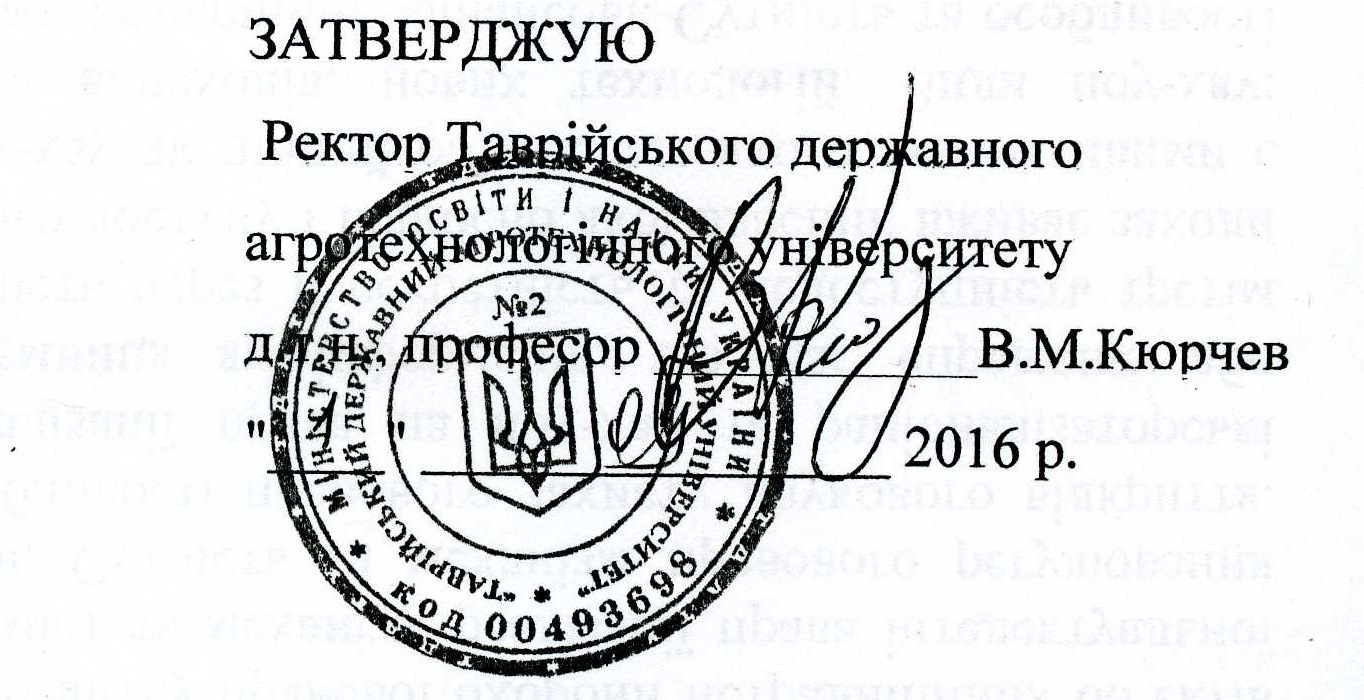 ПОЛОЖЕННЯпро Студентське конструкторське бюро ТДАТУ1. Загальні положення.1.1. Студентське конструкторське бюро (далі - СКБ) є добровільним об'єднанням студентів та структурним підрозділом Таврійського державного агротехнологічного університетуствореним на підставі рішення засідання  Вченої ради ТДАТУ №15від "29"062016 р.при Науково – дослідному інституті механізації землеробства півдня України.Скорочене найменування –"СКБ".1.2. Членами СКБ можуть бути студенти Університету всіх форм навчання,  аспіранти.1.3. Університет може створювати структурні підрозділи СКБ в відокремлених підрозділах Університету.1.4.Основою науково-дослідної діяльності СКБ є вдосконалення техніки та технологій сучасного агропромислового комплексу.1.5. СКБ є добровільним громадським об'єднанням. Діяльність СКБ ґрунтується на засадах добровільності та рівноправності.1.6. СКБ може виконувати наукові проекти і та науково – дослідні роботи спільно з кафедрами та підрозділами Університету, а також самостійно створювати  дослідні зразки,  моделіта установки.2. Мета, задачі та напрями діяльності.Метою діяльності СКБ єсприяння професійному вихованню студентської молоді;розширення кругозору та наукової ерудиції майбутніх фахівців в галузі механізації сільського господарства;формування навичок організації та проведення самостійної науково – дослідної роботи та роботи в науковому колективі;розвиток технічної творчості під час проведення науково – дослідних і дослідно-конструкторських робіт;скорочення періоду адаптації молодих фахівців до умов виробництва;впровадження результатів діяльності у виробництво із використанням освітнього і наукового потенціалу відповідних інститутів і кафедр Університету. Основні задачі СКБстворення сприятливих умов для формування високопрофесійної і творчо - активної особистості майбутнього фахівця;створення ефективного механізму проведення науково - дослідних робіт та технічних розробок шляхом широкого залучення студентів, аспірантів до науково-технічної діяльності;сприяння інтеграції науки тавиробництва шляхом активізації діяльності кафедр Університету по залученню молоді до участі розробці нових технічних рішень;отримання замовлень на технічні та технологічні розробки для наукових організацій, промислових та сільськогосподарських підприємств;концентрація зусиль та підтримка перспективних технічних рішень і технологій на всіх стадіях інноваційного циклу;підтримка прикладних науково-дослідних та дослідно-конструкторських робіт, затребуваних на ринку;організація, сприяння та всебічна допомога членам СКБ в участі в наукових конференціях, технічних конкурсах,  науково-технічних семінарах,  виставках, у тому числі і в міжнародних;проведення експертизи інноваційних проектів, аналіз ефективності наукових досліджень прикладного характеру, застосування нових технологій, аналіз світового досвіду в розробціта використанні машин, пристроїв і технологій; Основні напрямки діяльності СКБучасть у створенні та впровадженні у сільськогосподарське виробництво перспективних технічних засобів та технологічних процесів;формування з числа студентів Університету молодіжних творчих колективів;участь у виданні довідкової, науково-методичної та технічної освітньої літератури;розробка і здійснення спільних проектів з провідними зарубіжними науковими центрами з нових технічних засобів і технологій.3. Органи управління та контролю3.1 Управління СКБ здійснюється відповідно до законодавства України, Статуту Університету, нормативними актами Університету, наказами, розпорядженнями, та іншими рішеннями органів управління Університету.3.2Стратегічне управління СКБ здійснює Науково – дослідний інститут механізації землеробства півдня України.3.3Оперативне управління СКБ здійснює керівник СКБ.	3.4 Керівник СКБ призначається ректором Університету.3.5 До компетенції керівника СКБ належить:3.5.1Визначення пріоритетних напрямів діяльності СКБ, принципів формування та використання його розробок;3.5.2 Прийняття рішень про прийняття чи виключення студентів з СКБ, затвердження рішень про прийняття до СКБ нових членів;3.5.3 Затвердження звітів за результатами проведених НДР;3.5.4 Створення філій СКБ;3.5.5 Розробка річних планів діяльності СКБ;3.5.6 Ухвалення, в рамках наданої компетенції внутрішніхдокументів, що регламентують порядок діяльності СКБ ;3.6 Контроль за діяльністю СКБ здійснюють ректор Університету,проректор з наукової роботи та директорНауково – дослідного інституту механізації землеробства півдня України .4. Права та обов'язки членів СКБ.4.1. Студенти та аспіранти, що виконують науково – дослідну та конструкторську роботу в СКБ мають право:4.1.1 Отримувати інформацію про діяльність СКБ;4.1.2Користуватися в повному обсязі науково-дослідною інформацією, наявною в СКБ.4.1.3 Користуватися методичними розробками, лабораторіями, приладами та інструментами СКБ.4.1.4 Використовувати отриману в ході виконання завдання СКБ інформацію в курсових, дипломних проектах та роботах, дисертаціях аспірантів, публікаціях. 4.1.5 Авторство такої роботи залишається за виконуючим. Університет має повні права на результати роботи.4.1.6 Пропонувати для виконання СКБ нові проекти.4.1.6. Отримувати у членів СКБ або співробітників університету, що співпрацюють з СКБ консультації з питань виконання завдань, поставлених СКБ.4.2. Члени СКБ зобов'язані:4.2.1 Дотримуватися чинного законодавства, цього Положення та іншихнормативних актів, прийнятих керівництвом СКБ в межах їх повноважень.4.2.2 Поважати інтереси інших членів, суворо дотримуватися умов та термінів виконання конструкторських та науково – дослідних робіт згідно календарних планів, розробляти  конструкції, пропоновані керівництвом СКБ.4.2.3 Дотримуватися правил охорони праці та пожежної безпеки при роботі в лабораторіях СКБ.4.2.4 Вносити творчий та організаційний внесок у ефективність і значимість виконання науково-дослідних робіт в по-порядку, передбаченому цим Положенням та іншими угодами між членами СКБ.4.2.5 Надавати контролюючим органам необхідну інформацію, пов'язану з діяльністю СКБ.4.2.6. Надавати інформацію про отримані проміжніта заключні результати роботи над завданням СКБ, а також про методи досягнення згаданих результатів.5. Порядок внесення змін і доповнень5.1 Зміни та доповнення в дійсне положення вносяться на підставі наказу ректора Університету.6. Порядок ліквідації  СКБ та зміни структури управління6.1. Система управління СКБ може бути змінена за рішенням ректора Університету.6.2. СКБ може бути ліквідовано на підставі наказу ректора Університету.